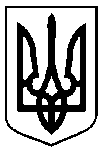 Сумська міська радаУПРАВЛІННЯ АРХІТЕКТУРИ ТА МІСТОБУДУВАННЯвул. Воскресенська, 8А, м. Суми, 40000, тел. (0542) 700-103, e-mail: arh@smr.gov.uaНАКАЗ № 237-в  м. Суми									        16.08.2021Відповідно до пункту другого частини п’ятнадцятої статті 263 Закону України «Про регулювання містобудівної діяльності», керуючись пунктом 1.1 Розділу І, підпунктом 2.3.3 пункту 2.3 Розділу ІІ, підпунктом 3.2.38 пункту 3.2 Розділу ІІІ Положення про Управління архітектури та містобудування Сумської міської ради, затвердженого рішенням Сумської міської ради від 27.04.2016                    № 662-МР (зі змінами) НАКАЗУЮ:Відмовити у зміні адреси об’єкту нерухомого майна (житловому будинку), розташованому: Сумська область, м. Суми, вул. Пушкіна, 2, власник 1,  у зв’язку з виявленням неповних відомостей у поданих документах (відсутність технічного паспорта на новостворений об’єкт у Єдиній державній електронній системі у сфері будівництва, який у відповідності до постанови Кабінету Міністрів України від 23.06.2021 № 681 вноситься суб’єктами технічної інвентаризації).Начальник управління – головний архітектор							Андрій КРИВЦОВІрина Домбровська 700 106Розіслати: заявнику, до справиПро відмову у зміні адреси об’єкту нерухомого майна (житловому будинку), розташованому: Сумська область, м. Суми, вул. Пушкіна, 2 